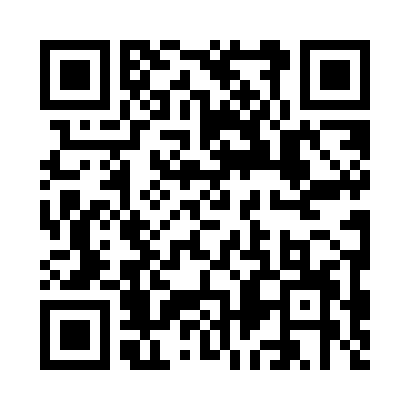 Prayer times for Siasi, PhilippinesWed 1 May 2024 - Fri 31 May 2024High Latitude Method: NonePrayer Calculation Method: Muslim World LeagueAsar Calculation Method: ShafiPrayer times provided by https://www.salahtimes.comDateDayFajrSunriseDhuhrAsrMaghribIsha1Wed4:325:4411:543:126:037:112Thu4:325:4411:543:126:037:113Fri4:325:4411:533:126:037:114Sat4:315:4411:533:126:037:115Sun4:315:4311:533:136:037:126Mon4:315:4311:533:136:037:127Tue4:305:4311:533:136:037:128Wed4:305:4311:533:146:047:129Thu4:305:4311:533:146:047:1210Fri4:295:4211:533:146:047:1211Sat4:295:4211:533:146:047:1312Sun4:295:4211:533:156:047:1313Mon4:295:4211:533:156:047:1314Tue4:285:4211:533:156:047:1315Wed4:285:4211:533:166:047:1416Thu4:285:4211:533:166:047:1417Fri4:285:4211:533:166:047:1418Sat4:285:4211:533:166:057:1419Sun4:275:4111:533:176:057:1520Mon4:275:4111:533:176:057:1521Tue4:275:4111:533:176:057:1522Wed4:275:4111:533:186:057:1523Thu4:275:4111:533:186:057:1624Fri4:275:4111:533:186:067:1625Sat4:275:4111:543:186:067:1626Sun4:275:4111:543:196:067:1627Mon4:275:4111:543:196:067:1728Tue4:275:4111:543:196:067:1729Wed4:265:4211:543:206:077:1730Thu4:265:4211:543:206:077:1831Fri4:265:4211:543:206:077:18